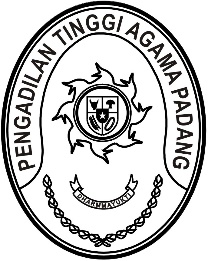 Nomor     	: W3-A//HM.01.2/6/2023	 14 Juni 2023Lampiran	: -Perihal	:	UndanganYth. Ketua Ikatan Purnabakti Peradilan Agama (IKPB)Sumatera BaratSehubungan dengan akan dilaksanakannya acara Pelantikan Dra. Hj. Rosliani, S.H., M.A. sebagai Wakil Ketua Pengadilan Tinggi Agama Padang, maka kami mengundang Saudara untuk hadir pada acara tersebut yang Insya Allah akan dilaksanakan pada:Hari/Tanggal	: Senin/ 19 Juni 2023Jam	: 09.00 WIB s.d. selesai Tempat	: Pengadilan Tinggi Agama Padang.	  Jl. By Pass KM. 24, Anak Air, PadangPakaian		: BatikDemikian disampaikan, atas kehadirannya diucapkan terima kasih.Wassalam,Ketua,Dr. Drs. H. PELMIZAR, M.H.I.NIP. 195611121981031009